AT-SEA DISTRIBUTION OF SPECTACLED EIDERS: A 120-YEAR-OLD MYSTERY RESOLVEDMARGARET R. PETERSEN/·3  WILLIAM W.  LARNED/ AND  DAVID C. 00UGLAS11U.S. Geological  Survey, Biological Resources  Division,  Alaska  Biological Science Center, 1011  East Tudor  Road, Anchorage,  Alaska  99503, USA; and2 U.S. Fish and Wildlife Service, Migratory Bird Management, Soldotna, Alaska 99669, USAABSTRACT.-The at-sea  distribution of the  threatened Spectacled Eider  (Somateria fischeri) has remained largely undocumented. We identified migration corridors, staging and molting areas, and  wintering areas of adult Spectacled Eiders using implanted satellite transmitters in birds from  each of the three extant breeding grounds (North Slope and Yukon-Kuskokwim Delta  in Alaska and  arctic  Russia). Based on transmitter locations, we conducted aerial  sur­ veys  to provide visual confirmation of eider  flocks  and  to estimate numbers of birds. We identified two principal molting and staging areas off coastal Alaska (Ledyard Bay and east­ ern  Norton Sound) and  two off coastal Russia (Mechigmenskiy Bay on the eastern Chukotka Peninsula, and  the area  between the Indigirka and  Kolyma  deltas in the Republic of Sakha). We estimated that  >10,000 birds molt  and  stage in  monospecific flocks  at Mechigmenskiy and  Ledyard bays,  and several thousand molt and  stage  in eastern Norton Sound. We further identified eastern Norton Sound as the principal molting and  staging area  for females nest­ ing on  the Yukon-Kuskokwim Delta, and  Ledyard Bay and  Mechigmenskiy Bay as the prin­ cipal  molting and  staging areas for females nesting on the  North Slope. Males  marked at all three breeding grounds molt  and  stage in Mechigmenskiy Bay, Ledyard Bay, and  the Indi­ girka-Kolyma delta  region. Males from  the Yukon-Kuskokwim Delta  molt  and  stage mainly at Mechigmenskiy Bay. Equal  numbers of males from  the  North Slope  molt  and  stage at all three  areas, and  most  males from  arctic  Russia  molt and stage at the Indigirka-Kolyma delta region. Postbreeding migration corridors were offshore in the Bering,  Chukchi, and Beaufort seas.  In winter, eiders were  in  the  Bering  Sea south of St. Lawrence Island. Our  estimates from  surveys in  late  winter and  early  spring suggest that  at least  333,000  birds winter in single-species flocks  in the  pack  ice in  the  Bering  Sea.  Received  14  August 1998, accepted  10February 1999.THE DISTRIBUTION and  ecology of many  ma­ rine  birds at sea  are  poorly known because of the  large distances birds travel  and  the  great expense of such  studies. Seaducks (tribe Mer­ gini)  may  spend one  to  four  months on  land during the nesting period and the remainder of the year  at sea. In general, these  marine locales are  in northern latitudes where sea ice is com­ mon. The at-sea  molting and wintering areas of the Spectacled Eider  ( Somateria fischeri) have re­ mained largely undocumented since  the dis­ covery  of the species. One speculation was that Spectacled Eiders wintered somewhere in  the Bering  Sea, probably along  the  ice edge  (Con­ over 1926, Dement'ev and  Gladkov 1952). Dau and  Kistchinski (1977) also speculated that this species molted in  the  Bering  Strait and  win­ tered  in  polynyas south of the  Chukotka Pen­ insula and south of St. Lawrence, Nunivak, and3 E-mail: margareLpetersen@usgs.govSt. Matthew islands. These  speculations re­ mained unconfirmed because of high  costs and safety   issues associated with conducting sur­ veys in the Bering  Sea.The  need  for better information about the species became urgent when analyses of pop­ ulation trends suggested that  the population of Spectacled Eiders nesting on  the  Yukon-Kus­ kokwim Delta  (Y-K Delta) in  Alaska declined by 96% from the 1970s to the early 1990s (Stehn et al. 1993, Ely et al. 1994). In addition, no data were available from  other Alaskan and Russian breeding grounds, but  anecdotal information suggested  that   the   species  had   declined  in those  areas  as well (U.S. Fish and  Wildlife  Ser­ vice 1996).  Consequently, all Spectacled Eider breeding populations were listed as threatened in  1993.   Because   it   was   thought  that   little change had  occurred on the nesting grounds in the Sakha  Republic and  northern Magadan Re­ gion (arctic  Russia), the North Slope of Alaska, and  the  Y-K Delta,  environmental changes on1009TABLE  1.    Year,  location,  and   number  of  satellite transmitters deployed on Spectacled Eiders.Paired	Failed 	Females with Year                 males              females          broodsArctic Russia1995                    10'                       0                       0North Slope, Alaska"Includes one  bird  shot on  the  nesting area  by a local  hunter (no location data).b Includes one  bird  whose death on  the  nesting grounds was com­plicated by lead  poisoning (no location data).c  Includes one  bird  with no location data.the  molting and  wintering grounds were  sus­ pected in contributing to the decline (U.S. Fish and  Wildlife  Service  1996). The locations of principal molting and  wintering areas of Spec­ tacled  Eiders were  unknown, so no assessment could  be made of habitat conditions and threats to the species while at sea.Here,  we  describe the  distribution of Spec­tacled   Eiders during  the  migration, staging, molting, and  wintering periods derived from locations of birds that were implanted with sat­ ellite  transmitters in each  of the three major breeding areas. We describe migration patterns between sexes  and  among breeding locations as  well  as  variations in  the  use  of  principal molting and  wintering areas. In  addition, we provide estimates of abundance of birds in principal molting, staging, and wintering areas based on aerial surveys.METHODSSatellite tracking.-All birds were marked with  sat­ ellite  platform transmitting terminal (PTT) transmit­ ters  (Telemetry 2000, Columbia, Maryland). Each transmitter weighed 36 g and  measured 3.6  X  5.6 X0.8 em exclusive of the  external antenna. Transmit­ters  were  programmed to transmit with  a 60-s pulse rate  for 6 h every  72 h (n  = 86) or for 6 h every  120 h (n  = 2) and  were  designed to last  6 to 8 months (Petersen eta!. 1995).Transmitters were  deployed using an implant technique developed by Korschgen et al. (1996). Cap­ turing and  handling procedures were  described in Petersen et al. (1995). We marked 88 adult breeders between 1993  and  1996  (Table  1)  from  each  of  thethree   major  nesting areas: arctic   Russia   (Indigirka River Delta, Sakha  Republic), North Slope  (Prudhoe Bay  region, Alaska), and   Y-K Delta   (Kashunuk or Manokinak rivers, Alaska). Males  were  considered paired if captured while flying  with a female,  flying in  a flock  with an  equal sex  ratio,  or attempting  to chase  another pair  from  a  wetland. Adult females were   captured in  spring when paired with   adult males, during egg  laying, within the first 10 days  of incubation, or  with a brood of  ducklings about 30 days   of  age.   Failed-breeding females abandoned nests after  surgery, failed   to  hatch  eggs,  or  joined flocks  of  females during  the  breeding season. Fe­ males with  broods rejoined their  brood after surgery and  probably remained with their  brood through the remainder of the 45-to-55  day  brood-rearing season. Data  from  82 of the 88 transmitters were  received through the Argos Data Collection and Location Sys­ tem in Landover, Maryland. From a total of 6,595 sat­ ellite overpass events that  collected one or more  PTT transmissions, 3,888 locations were  calculated for 82 individuals   whose  transmitters  provided  location data  on a regular basis  (Table 1). Both standard and auxiliary location processing services (Service Argos1996) were  used  in this study. Only 1,165 (30.0%) lo­cations were  accepted for  analysis as  independent and  biologically plausible using decision criteria de­ tailed in Petersen et al. (1995). Multiple locations re­ corded within a single 6-h transmission period were not  considered independent, so one  location was se­ lected for each  individual during each  transmission period to describe the location of that  individual. Among  multiple  locations,  the   location  with   the highest Argos precision index  was selected. If several locations with  similar precision occurred, the  cen­ tral-most location was selected. Single locations dur­ ing  a  transmission period that  were  indexed with poor  precision were  rejected if not  corroborated by locations on  previous or  subsequent days.  For loca­ tions  at sea, offshore distances were calculated to the nearest land  mass  represented in a 1:1,000,000-scale digital chart   of  the  world   using  ARC/INFO geo­ graphic information system software. No transmitter provided acceptable location data  every  three  days throughout the lifetime of its batteries. Thus, sample sizes   vary   for  estimates of  arrival and   departure times and  numbers of birds at molting areas. Seven transmitters malfunctioned without providing loca­ tions   beyond  the   breeding grounds. In  addition, three  birds on the  Y-K Delta  died  16 to 34 days  after surgery. This is consistent with  the level of mortality from  lead  poisoning in  the  population at that  time (Franson et al. 1995, Flint and  Grand 1997, Flint eta!.1997,  Franson et  a!.  1998);  however, the  cause   of death of each  individual was not  determined.Data were  pooled among years  within locations. Departure dates among years  for males and  females were  consistent with those observed during other years   on  the  Y-K Delta   (P. Flint   pers.  comm.) andwith those from  birds marked with  conventional transmitters  during  the   same   years    birds  were marked with  PTTs on the North Slope  (D. Troy pers. comm.). However, sample sizes  often  were  insuffi­ cient for annual comparisons of departure and arriv­ al dates (Table 1).Aerial  surveys.-Transect lines  for  aerial surveys were  established based on  the  most  recent PTT lo­ cations for  that  region. The  survey was  centered on those  locations and  then  expanded in  all directions in an attempt to find other flocks. Survey design was similar to that described by Pihl and Frikke (1992) for open-water areas. Two  observers recorded species, flock size, and  sex ratio  of flocks.  Data  were  then  in­ tegrated with  position coordinates derived using GPSTRAK  (Anthony and  Stehn 1994)  to provide lo­ cation  information for each flock. Aerial photographs were  taken  of a nonrandom sample of flocks  to de­ termine sex  ratios  after  the  survey was  completed. During some  surveys, all  flocks  in  the  survey area were  photographed and  the abundance estimate de­ termined from  a count of individuals in all flocks.Mavement data.-A bird  was considered migrating when it remained in an area  less than one week  and sequential locations indicated movement in a single direction. Birds  were identified as molting if they re­ mained within a restricted area  and  moved less than1.5 km/h for up  to three weeks. Staging areas were identified from  clusters of locations from  several in­ dividuals. A bird  was considered staging if it re­ mained in an area  for at least  10 days  or with  move­ ments exceeding 1.5 km/h during the period from  1June to 1 November. Wintering areas were identifiedfrom  clusters of locations from  several individuals during the  period 1 October to 20 November (early winter), 21 November to  31 January (mid-winter), and  1 February to 31 March  (late winter).Because locations of individuals were calculated atthree-day intervals, the  precise date  that  an individ­ ualleft an area  or arrived at an area  could  not be de­ termined. An individual migrating to an area  was re­ corded as  arriving by  the  first  date  that  a location was  determined; an  individual leaving an  area  was considered to have  departed on  the  date  of the  last location from  the area.Statistical analysis.-Differences among arrival anddeparture dates and  among distances birds were off­ shore were  analyzed using Kruskal-Wallis tests  on ranked data. For the  purposes of these  analyses, all locations from  individuals offshore were pooled and treated as independent samples. However, if all lo­ cations for  a particular analysis were  from  a single individual, samples were  considered insufficient for statistical  comparisons with   other birds.  Data   on dates and  distances offshore are  presented as medi­ ans,  interquartile ranges, and  numbers of locations. We used  Bonferroni tests of ranked data  to determine similarities  and   differences among  groups  when Kruskal-Wallis tests  were  significant.Methods of estimating abundance varied among surveys. Abundance estimates from  11 of 15 (73.3%) surveys were  based on uncorrected ocular estimates of the  number of birds in flocks.  Because  ocular es­ timates of dense flocks  with  large numbers of birds may be low (Follestad eta!. 1988), our abundance es­ timates should be considered minimal. All flocks lo­ cated  on  the  water  during two  late-winter surveys (1995 and  1997)  and  two  surveys of eastern Norton Sound were photographed. An estimate for each sur­ vey  was  calculated  from   counting the  number of males   in  all  photographs and   multiplying by  the mean  ratio  of  total  birds per  male  derived from  a subsample of slides. To each  of those  products  we added our  ocular estimate of the number of birds in flying  flocks,  which  gave  us  the  annual point esti­ mate  for the survey.Methods  of   estimating  sex   ratios    also   varied among the  15 surveys. No sex-ratio data  were  col­ lected  on four  surveys, ocular estimates were  made on six, and  counts of birds in photos on five. In the five surveys with  photographs of flocks,  a sex  ratio was  calculated for  each  flock.  Variance  of this  ratio was calculated following Cochran (1977) for cluster sampling of proportions, with  each slide  treated as a sampling unit. Photographs taken for estimating sex ratios  were  a nonrandom sample of flocks,  because most  photographs were taken  of large  flocks that ap­ peared to contain the highest concentration of birds.RESULTSTiming of postbreeding dispersal.-Adult males left  the  breeding grounds in  June,  but  depar­ ture  dates varied significantly (X2  = 14.10, df =2, P = 0.001), with  males  departing from  arcticRussia  and  the North Slope almost three weeks later  than from  the Y-K Delta  (Table 2). The de­ parture of females varied according to nesting area  and  the outcome of the breeding attempt. Females that raised broods departed the breed­ing grounds about  the same  time  (P > 0.05) inlate August (Table 2). Females whose breeding attempts failed  left the Y-K Delta  almost seven weeks  before  successful females (x2  = 10.73, df= 1, P = 0.001; Table 2). Furthermore, amongfailed   females  on   the   Y-K Delta,   departure dates  differed (x2  = 27.0, df  = 2, P < 0.001) be­ tween  females whose eggs  failed  to hatch  (me­ dian = 10 July; interquartile range 3 to 17 July, n = 10)  and  those who  lost  their  broods soonafter  hatching (median = 2 August, interquar­tile range 28 July to 7 August, n = 5).Molting areas.-We identified four main molt­ ing areas  for Spectacled Eiders (Fig. 1). Arrival dates  to molting areas  varied significantly onlyTABLE 2.    Departure dates of Spectacled Eiders from  nesting areas. Values are median date  and interquartile range of dates, with n in parentheses.Paired males 	Failed  femalesArctic RussiaFemales with broods25 Jun, 19-30 Jun (8)22 Jun, 19-29 Jun (12)3 June, 28 May-15 Jun (12)No dataNorth Slope, Alaska21 Jul (1)Yukon-Kuskokwim Delta, Alaska12 Jul, 30 Jun-31 Jul (15)No data30 Aug,  26 Aug-4 Sep (15)29 Aug, 18 Aug-1 Sep (5)for females that bred  successfully (X2  = 7.14, df= 2, P = 0.03). Successful females arrived later at Mechigmenskiy Bay (P = 0.02) than at east­ ern  Norton Sound and  Ledyard Bay, which  had similar arrival dates (P  = 1.00; Table 3). One successful  female   that   nested  on   the   North Slope  arrived off eastern St.  Lawrence Island on  21 September. Unsuccessful females from the Y-K Delta  arrived in eastern Norton Sound in early August (Table 3). Arrival dates of males at molting areas did  not differ significantly (Ta­ ble 3) among breeding areas (x2   = 1.44, df = 2, P > 0.05) or among molting areas (x2   = 1.36, df= 2, p > 0.05).Departure dates from  molting areas differed among males,  successful females, and  unsuc­ cessful females (x2  = 11.65, df = 2, P = 0.003). Males  left  molting areas the earliest, followed by  failed  females and  then  successful females (Table 3). Arrival dates to  the  wintering area also  differed in a similar pattern (X2   = 9.65, df= 2, P = 0.008), with males  and  unsuccessfulfemales arriving first  (P > 0.05), followed bysuccessful females (P < 0.001).Birds  en route  from  breeding areas to molt­ ing  areas and  from  molting areas to wintering areas remained primarily offshore (Fig. 1}, ex­ cept  for  two  adult males from  the North SlopeSt. Mathew Is'-FIG. 1.    At-sea  distribution of Spectacled Eiders, with  all years  and  locations combined. Molting areas: Indigirka/Kolyma river  delta, Ledyard Bay, Mechigmenskiy Bay, and  eastern Norton Sound.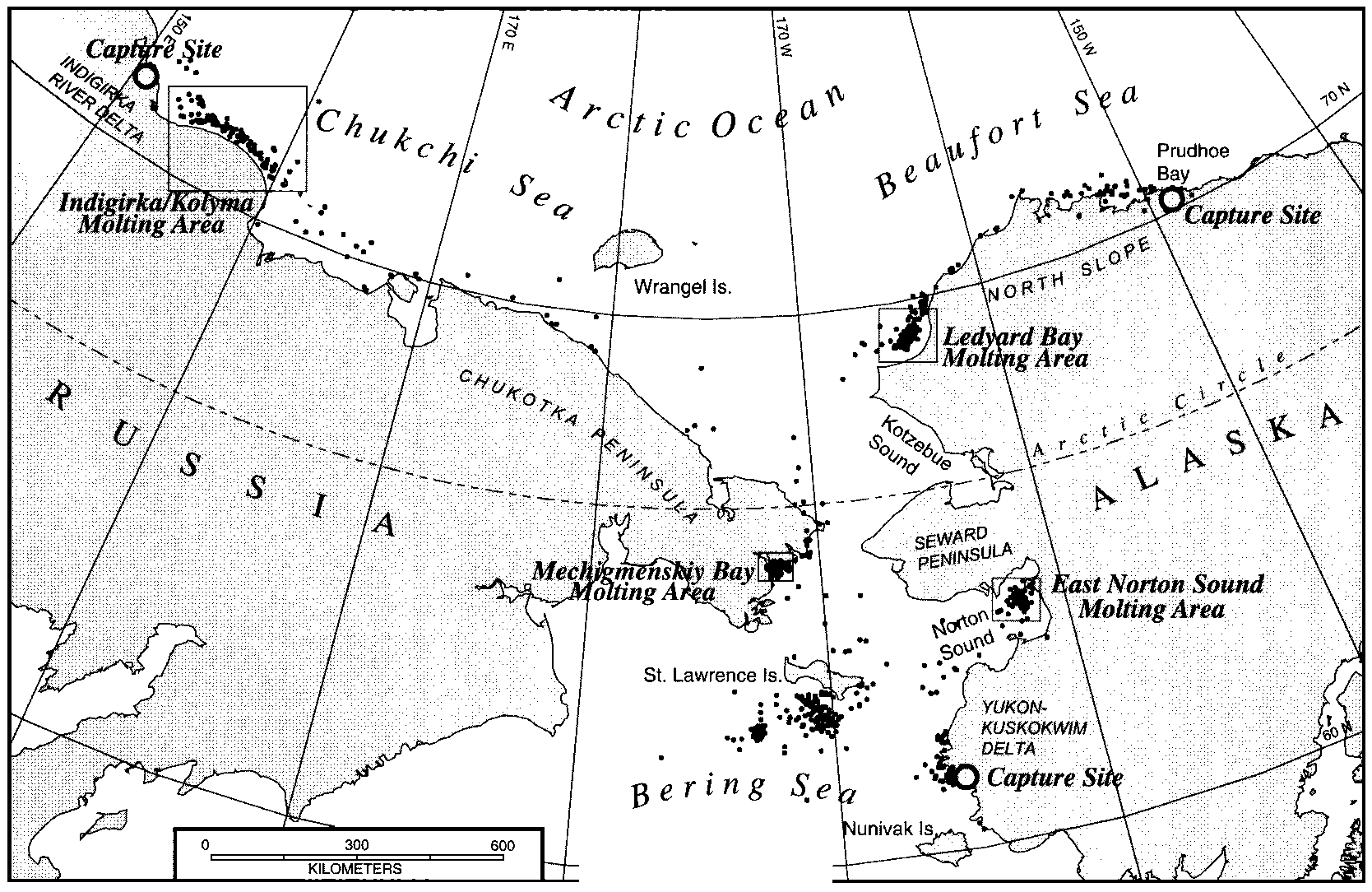 TABLE 3.    Arrival and  departure dates of Spectacled Eiders. Values are median date  and  interquartile range of dates, with  n in parentheses.Locationlndigirka-Kolyma Ledyard Bay Norton SoundMechigmenskiy  BayIndigirka-Kolyma Ledyard Bay Norton SoundMechigmenskiy  BaySt. Lawrence I.Paired males	Failed femalesArrival dates to molting areas17 Jul, 6-24  Jul (9) 	None6 Jul, 25 Jun-26 Jul (6) 	NoneNone 	3 Aug, 20 Jul-10 Aug (13)25 Jul, 12 Jul-10 Aug (14) 	NoneDeparture dates from molting areas5 Oct, 21 Sep-11 Oct (5) 	None19 Sep, 26 Aug-19 Oct (4) 	NoneNone 	28 Sep, 17 Sep-10 Oct (5)5 Oct, 25 Sep-12 Oct (8) 	NoneArrival dates to wintering area22 Oct, 28 Sep-2 Nov (8) 	17 Oct, 12-22 Oct (4)Females with broodsNone8 Sep, 7-11 Sep (9)8 Sep, 4-16  Sep (5)21 Sep, 17-21 Sep (4)None18 Oct, 6-25  Oct (9)21 Oct, 2-29  Oct (5)1 Nov (2)7 Nov, 1-11 Nov (9)that went onshore  at Teshekpuk  Lake, Alaska. When   migrating  through  the  Beaufort  Sea, males flew almost 10 km closer to shore  than did females (X2  = 8.94, df = 1, P = 0.003); how­ ever, the tendency  to migrate  offshore  did notdiffer  between  the sexes when  moving  along the Chukchi or Bering Sea coasts (P > 0.05; Ta­ble 4).Males and females used different molting ar­ eas (x2   = 35.31, df = 3, P < 0.001). At least one male from  each breeding area  molted  and I or staged  at each of three  locations:  Mechigmen­ skiy  Bay, Indigirka I Kolyma  river  delta,  and Ledyard Bay (Fig. 2A). Females nesting  on the Y-K Delta were found molting only in eastern Norton  Sound.  Females  nesting  on the  North Slope molted at Ledyard  Bay (n = 10), Mechig­ menskiy  Bay (n  = 3), near Bukhoto  Puoten  (n= 1), and off eastern  St. Lawrence Island  (n  =1). No marked females from Y-K Delta or North Slope went to the IndigirkaiKolyma River del­ ta region (Fig. 2B).The   distances    that   females   molted    and staged  offshore  varied  among  locations  (X2   =63.66, df  = 1, P < 0.001). Females were morethan  10 km  closer to shore  at eastern  NortonSound than at Ledyard  Bay (Table 4). The num­ bers of locations for females at other sites were too small for meaningful statistical compari­ sons.The distances that males molted  and staged offshore at their three main molting areas (Led­ yard Bay, Mechigmenskiy  Bay, and Indigirkal Kolyma river  deltas)  also varied  (X2   = 162.09, df  = 2, P < 0.001). Males were  recorded  far­ thest offshore at Ledyard  Bay (P < 0.001), clos­ er to shore in the IndigirkaiKolyma river delta (P < 0.001), and closest to shore at Mechigmen-TABLE 4.    Distances (km)  Spectacled Eiders were  offshore when at sea.  Values are  median distance and  in­terquartile range of distances, with n in parentheses.LocationBeaufort Sea Chukchi Sea Bering SeaMales 	FemalesMolt  migration6.6, 2.7-13.8 (24) 	16.5, 8.4-24.8  (24)34.7, 23.1-48.2 (69) 	59.6, 21.2-93.4 (4)12.6, 9.3-38.8 (55) 	26.2, 14.4-44.4  (31)Molting areasBoth sexes34.9, 20.8-48.9  (73)15.3, 0.1-30.6 (86)Indigirka-Kolyma Ledyard Bay Norton SoundMechigmenskiy  Bay16.9, 10.5-23.3 (103)34.5, 30.9-38.1 (75)6.9, 4.3-9.6 (122)37.9, 33.8-42.0 (93)26.7, 21.7-30.9 (107)9.3, 5.8-12.7 (6)7.1, 4.9-12.5 (128)Early  winterMid-winterWinter (St. Lawrence Island)52.0, 32.1-71.9 (119)108.2, 90.8-125.5 (19)1014 	PETERSEN, LARNED, AND DOUGLAS 	[Auk, Vol. 11616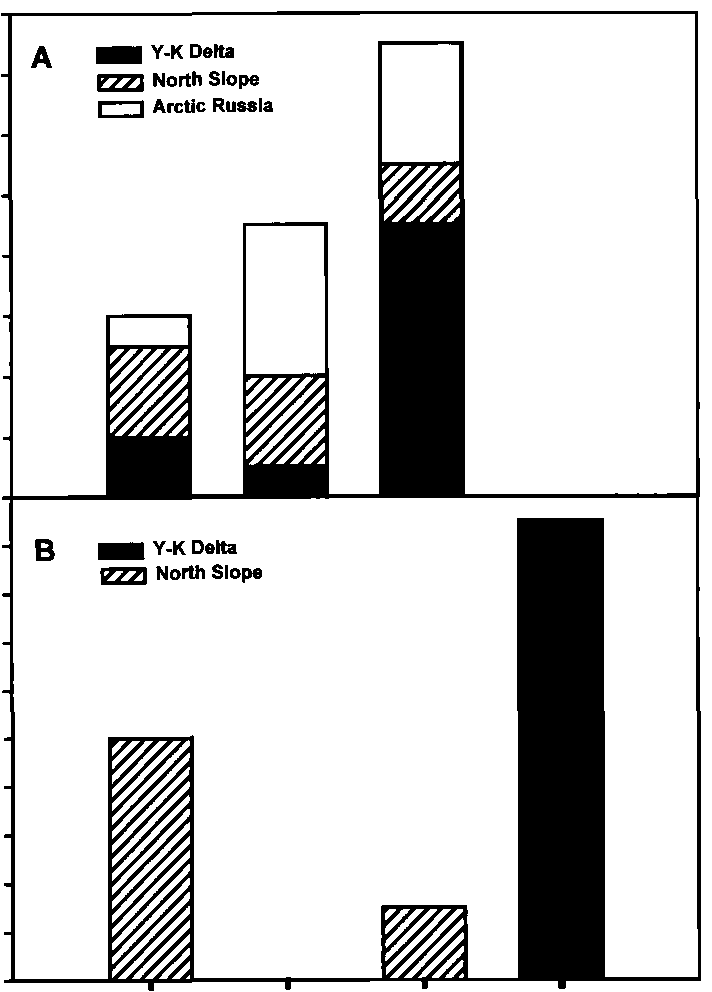 A	-Y-KDetta14 	EZZl North Slopec:::::J Arctic RussiaObservations of birds during aerial  surveys at Mechigmenskiy Bay (Fig. 3A), eastern Nor­ ton Sound (Fig. 3B), and  Ledyard Bay (Fig. 3C)U)Cll'iiiE  100.. 8.CcllE    6z  4218U)      16,CII'iii  14EJ!!   120  10.lcii   8Ez  642LB 	1/K	EC 	ENSFIG.  2.    Molting areas used  by marked adult Spec­ tacled  Eiders. LB = Ledyard Bay; 1/K   = Indigirka/ Kolyma  coast; EC = eastern Chukotka Peninsula (in­ cluding Mechigmenskiy Bay and  Bukhoto Puoten); ENS   = eastern  Norton Sound. (A)  Molting areas used  by males; (B) molting areas  used  by females.skiy  Bay (P < 0.001; Table 4). Both  males  and females marked with PTTs molted in Ledyard Bay and  Mechigmenskiy Bay. However, only at Ledyard Bay  were  samples for  males and  fe­ males  sufficient for  meaningful comparisons. The  distance that  birds were  offshore at Led­ yard  Bay differed between males and  females (x2   = 6.23, df = 1, P = 0.01; Table 4).suggested that PTT locations provided accurate data  on the location and  extent of molting and staging areas used  by eiders.Winter  locations.-All marked  eiders  win­tered south and  southwest of St. Lawrence Is­ land   (Figs.  4A-D). Areas   used   by  eiders ap­ peared to change from  early to mid-winter, but use of these  areas  was similar among years. An aerial  survey conducted in March 1996 corrob­ orated evidence from  PTT locations suggesting that  eiders were  absent from  the portion of the area  that  they  used  in  early  winter (Fig.  4C).Aerial  surveys conducted in late  winter I earlyspring suggested that   in  spring some   areas were used  repeatedly (Figs. 4C and 4D), where­ as others were  used  only  periodically (Figs. 4B and  4C).The  distances that   birds were  located  off­shore varied between early winter and  mid­ winter (X2 = 13.91, df = 1, P < 0.001). By mid­ winter, the  median distance from  shore was twice  that  of early winter (Table 4). The maxi­mum distance eiders were  found offshore in winter was 206 km.Abundance.-Our largest estimate of Specta­cled  Eider  numbers (ca. 363,000 birds; 95% CI333,526 to 392,532) came from  aerial surveys of the  Bering  Sea in late  winter 1996-1997 (Table5).  Estimates of  the  number of  birds in  each molting area  varied among and  within years. We found males and  females at all molting and wintering areas  surveyed (Table 5). Our  survey data   indicate  that  fewer   eiders used   eastern Norton Sound than  Ledyard Bay and  Mechig­ menskiy Bay. Our  best estimates of the number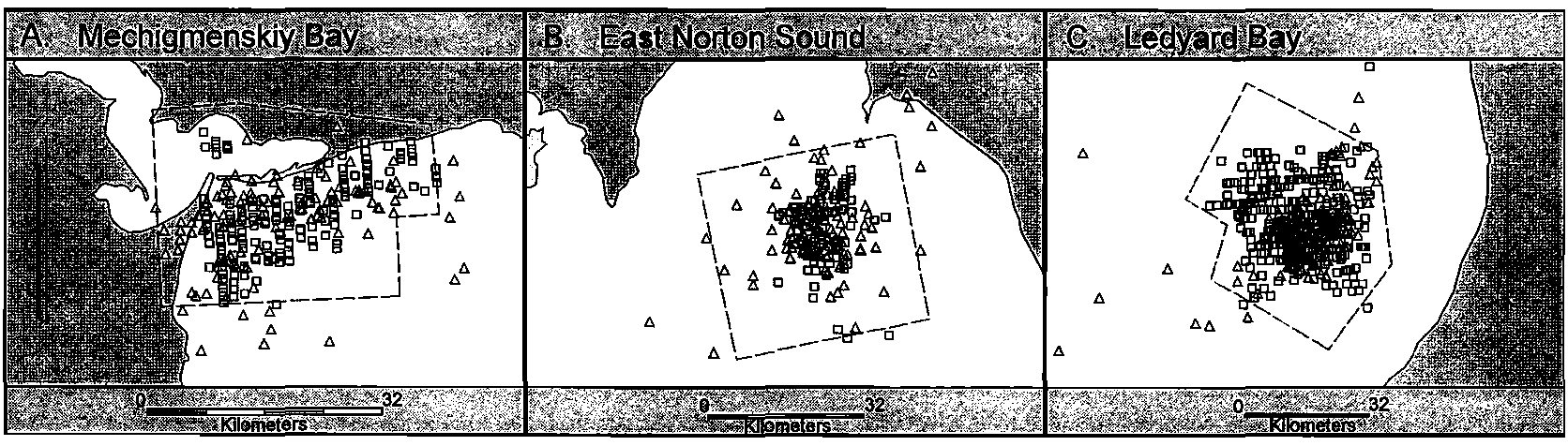 FIG.  3.    PTT locations and  survey areas of Spectacled Eiders on staging and  molting areas at (A) Mechig­ menskiy Bay, (B) eastern Norton Sound, and  (C) Ledyard Bay. Squares = locations of flocks recorded during aerial surveys and  triangles = PTT locations. Aerial  survey areas are  delineated by dashed lines.174'W 	172'A) WINTER 1993-94B) WINTER 1994-95..=-: -.   :_. - .. -.•" "	""t;"£;-" •  "J%, );, 0:' ,&63'N	+" " " 	" 	+""	t;,pf!fA•A••62'N 	+	+ 	+ 	KILOMETERS 	174'W 	170'WC) WINTER 1995-9662'N+	+6APR1995Aerial Survey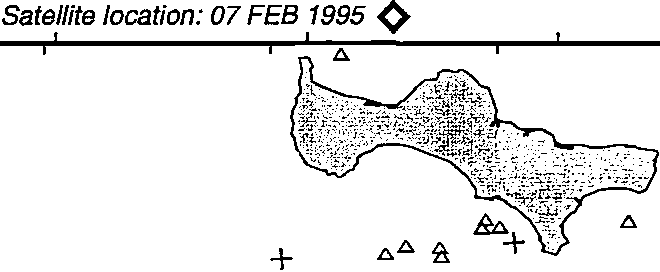 D) WINTER 1996-97/'-... ....."-r/	)-"','A   ,!t;      '"\" 	"' aa 1	a+A"--Aerial Survey/..... ...,/   .t:::..+	+ /	ba /.0. 	A26MAR 1996" {I' 	t f1f.   "Art6.0..o, A••A	1 _+._,...I---/23 MAR 1996Aerial Survey• 	+7-8 MAR 1997Aerial Survey+	+ 	+I+ II        II        I:      :22 MAR 1996:      : Aerial SurveyI	I I	 I L----.JFIG. 4.    PTT locations and  survey areas of Spectacled Eiders in  the  Bering Sea during (A) winter 1993-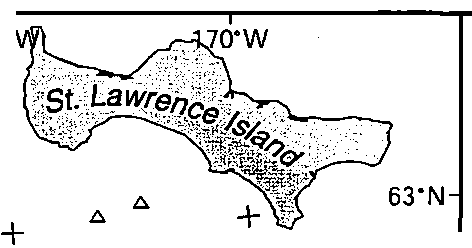 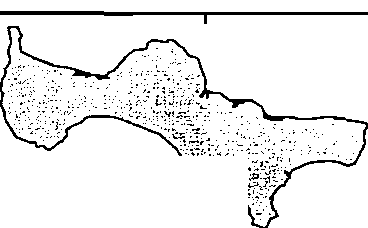 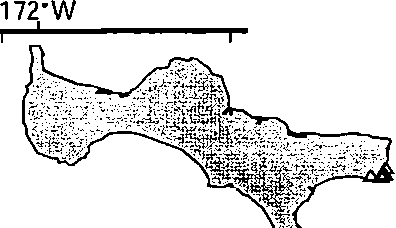 1994, (B) winter 1994-1995, (C) winter 1995-1996, and  (D) winter 1996-1997. Triangles= locations of marked birds from 1 October to 20 November, circles=  locations of marked birds from  21 November to 31 December, and  diamond is the location of a marked bird  on 7 February 1995. Survey areas are delineated by solid  lines. Reconnaissance areas (no  birds located) are  marked by dashed lines.  See Table 5 for  survey totals corre­ sponding to survey dates.of birds in each area,  however, varied substan­ tially  among years. Survey conditions varied among years,  and  timing of surveys often  was suboptimal owing to extended bad  weather; thus, the  number of birds likely  was  underes­ timated during some  surveys. Because  no sur­ veys  were  conducted in the Indigirka/Kolyma delta  area,  near  Bukhoto Puoten, or in eastern St. Lawrence Island, the relative importance of these  areas for  molting and  staging birds re­ mains undetermined.DISCUSSIONThe  at-sea  distribution of Spectacled Eiders in winter, as proposed by Conover (1926), De-ment'ev and  Gladkov (1967), and  Dau and Kistchinski (1977), was partly substantiated by our  satellite telemetry data. The molting areas, however, were  more  restricted in location than envisioned by Dau  and  Kistchinski (1977) and were in near-shore waters. It is understandable that  the  relatively small and  localized molting areas  were  previously undocumented because birds generally were too far offshore to be seen during incidental flights or aircraft surveys along   the  coast.   In  addition, most  birds mi­ grated far  enough offshore that  ground-based observers would have  been   unable to  detect large numbers of birds moving from  breeding areas  to molting areas.Distribution.-Eastern Norton Sound was theTABLE 5.    Estimated numbers of Spectacled Eiders at molting and  winter locations.Location	Survey dateNorton Sound	31 Aug 199323 Aug 19946 Sep 199418 Aug 199628 Sep 1996EstimateMolting areas551"1,460b4,030b3,303d2,793dProportion male•10.7  :±:  3.2 (8 flocks') No data16.0 :±:  1.3 (23 flocks')No data14.4 :±:  4.3 (6 photos)Ledyard  BayMechigmenskiy  BayEarly  winter18 Aug 199421 Sep 19951 Oct 199621 Aug 199422 Aug 19945 Sep 199510-13 Nov 1994Bering  Sea202<33,192b14,116<37,397b41,209b55,731"32,698 '0 (2 flocks, 100 F, 1 F)85.3 :±:  2.5 (28 photos)62.0 :±:  2.7 (212 flocks')No data49.8 :±:  4.0 (8 flocks<)28.4 :±:  9.1 (11 photos)56.7 :±: 1.7 (70 flocks')Late winterSpring26 Mar 19967-8  Mar 19976 Apr 1995226,810b363,030•148,059•No data54.4 :±:  2.3 (13 photos)56.7 :±:  3.6 (15 photos)• "Females" may include hatching  year males and subadult females of all ages and unknown proportions; values are i :!: SE.b  Ocular estimate of all birds in survey area.c  Ocular estimate of percent in male  plumage.d Photo estimates.e  Ocular estimate extrapolated to include area  between survey lines.1 Incomplete survey.g Ocular and  photo estimates combined.primary  molting  area  for females  that  nested on the Y-K Delta. Our maximum  estimate  of fe­ males in eastern  Norton Sound (3,385) corre­ sponds relatively well with the recent estimate of 3,000 or fewer  nesting  females  on  the  Y-K Delta  (U.S. Fish and  Wildlife Service 1996). If females  from  other  breeding areas  currently molt in eastern  Norton Sound,  they are proba­ bly few in number.Based  on  the  large  numbers of eiders  esti­mated  during aerial surveys  at Ledyard  and Mechigmenskiy bays,  we  conclude  that  these are important molting areas for females that breed  on the North Slope and  for males from all areas.  Our  data  suggest  that  the  area  off­ shore  from  the Indigirka I Kolyma deltas is an important molting  area  for  males,  because  a high proportion of males from the Indigirka Delta molted there, as did some males from the Y-K Delta and the North Slope breeding areas. However, the numbers and  sex ratios  of birds molting  offshore  from  the  Indigirka/Kolyma river deltas were not determined because aerial surveys  in the area could not be conducted. Fe­ males from  arctic Russia  may molt there. It is unlikely, however, that the area off the Indigir­ ka-Kolyma  river deltas  is consistently used by large numbers of successfully breeding femalesas a molting  area because the area can be half­ covered  to completely  covered with ice by Oc­ tober (Gloersen et al. 1992).Differences  in the distances birds  were  off­ shore  among  the  different  molting  areas  per­ haps reflects the biotic and abiotic variability among  these areas. For instance,  the widths of the  relatively  shallow  shelves  of the Ledyard Bay, Mechigmenskiy Bay, and  Indigirka-Koly­ ma  delta  areas  appear   to  vary, and  distance from shore and depths are probably highly cor­ related. Thus, if molting birds are limited  by factors correlated with water depth (such as preferred foods),  the distance  from shore  they are found will differ among molting areas. Sim­ ilarly, the distance  ice is from shore  along the Beaufort Sea during molt migration may be correlated  with difference distances that males and successful  females were found  offshore in the Beaufort Sea.Postbreeding dispersal.-The  differences   in timing of molt migration between  male and fe­ male Spectacled  Eiders in our study  are consis­ tent  with  those  found  in other  species  of sea ducks  (Weller 1964) and  with  previous  obser­ vations  of Spectacled  Eiders  (Johnsgard  1964, Kistchinski and Flint 1974, Dau and Kistchinski1977).  Similarly,  it was  not  surprising  thatmales in the two northernmost nesting grounds (North Slope  and  arctic  Russia) departed  the nesting  grounds  later   than  males   from   the more southern Y-K Delta, because nesting chro­ nology  is  later   at  the   more   northern  areas (North Slope  median nest initiation 15 June [D. Troy  pers.  comm.]; arctic  Russia nest  initiation17  June   to  2  July  [Kondratev  and   Zadorina1992])  than at the  Y-K Delta  (median nest  ini­ tiation 27 May [Grand and  Flint 1997]). This conclusion differs from  Dau and  Kistchinski (1977),  who   suggested  that   departure  dates were similar from  Y-K Delta  and  Indigirka Del­ ta  (arctic Russia), but  is consistent with  John­ son   and   Herter  (1989)  for   the   Beaufort  Sea coast.  The tendency for  males  from  all nesting areas to  arrive at  molting areas at  about the same  time  suggests that  molt  is synchronous among males. The date a male leaves the breed­ ing  area  may  be  a consequence of timing and nesting success of the female  with which  he is paired. However, migration may be either  pro­ longed or relatively rapid such that  most males arrive at  molting areas and  begin to  molt  at about the same  time.Failed  and  nonbreeding females have  been reported to leave the Indigirka Delta  by 30 July (Kistchinski and  Flint  1974),  which   is  within the  range of  dates that  unsuccessful females left the Y-K Delta in our study (26 June to 9 Au­ gust). Our   data  for  females on  the  Y-K Delta suggest that  the timing of reproductive failure further  influences timing of  molt   migration. This  is likely  true  for females nesting in arctic Russia and  the North Slope, but too few unsuc­ cessful  females  at   the    North   Slope    were marked.Our   observations  of  eiders  migrating  off­ shore when leaving the  nesting grounds are similar to previous observations (Dau  and Kistchinski 1977, Johnson and  Herter 1989). Males  began postbreeding migration in  sum­ mer (June to July) and  staged or migrated in offshore waters. Subadult and  unsuccessful fe­ males  left  their  nesting areas  later  in the sum­ mer.  Our  observations, as  well  as  those  sum­ marized   by    Dau    and    Kistchinski    (1977), showed that  successful females left the nesting grounds  in   late   August  to   September and moved to offshore waters. None of the females we captured with broods was flightless or had recently undergone molt of body or wing feath­ ers.  This  is contrary to Nelson's suggestion (inBent 1925) that successful females molt in sum­ mer   on  the  breeding grounds  while raising their  broods.Except  for  the  two  males  located at Teshek­ puk  Lake, Alaska, molt  migration and  fall mi­ gration occurred in offshore waters. This is consistent with incidental observations report­ ed   in   Palmer    (1976),   Dau   and   Kistchinski (1977),   and   Johnson  and   Herter  (1989).   We found no  evidence that  eiders nesting on  the North Slope  migrated over  the coastal plain or near the Brooks Range, as suggested in Johnson and  Herter (1989).Our  observation that males often took severalweeks to migrate through the Beaufort, Chuk­ chi, and  Bering  seas  suggests that  these  areas are   important staging and I or  feeding  areas during molt  migration.  However, the  physio­ logical  condition of birds when they depart the breeding grounds and  arrive at molting areas is unknown, as are the type,  quality, and  quan­ tity of foods available to eiders during molt mi­gration and  staging. The  importance of these areas relative to the timing of molt,  survival during the molting period, and  condition after molting is unknown. However, the availability and quality of key resources in those areas dur­ ing  the  prolonged migration period ultimately may  influence the  survival of Spectacled  Ei­ ders.Winter  range.-The wintering area  south ofSt. Lawrence Island that we identified for Spec­ tacled  Eiders includes some  of the waters pro­ posed by Dau  and  Kistchinski (1977) as a pos­ sible  wintering area.  We found, however, that Spectacled Eiders were  not restricted to polyn­ yas, but  instead used  areas that  may, in some years,  have  >60%  ice  coverage, especially in late  winter and  early  spring  (Gloersen et  al.1992).  Because   we  surveyed  only   the   areaswhere marked birds were  located, we  did  not consider other potential wintering areas. No surveys were  conducted in areas identified  by Dau and  Kistchinski (1977), such as south of St. Matthew and   Nunivak islands and  Chukotka Peninsula, or in areas identified by Alexei Mik­ hailovich Trukhin (F. H.  Fay  pers.  comm.) in the northern Kurils  and  southeast Kamchatka. Observers  conducting   aerial    surveys   for large   marine mammals in  the  Bering Sea  in spring  have   reported  "eiders"  and    "large ducks" among the sea ice (J. Brueggeman and G. Garner pers.  comm.), but  the identity of thespecies was unknown. At 62°00'N, 176°26'W in the  Bering  Sea  aboard the  U.S. Coast  Guard cutter Polar Star, F. H. Fay (pers. comm.) noted flocks  of Spectacled Eiders flying  eastward on17  May 1980  over  the  ice "at  which  time  theywere  just  about on  a  straight-line course be­tween Cape Navarin and  the Yukon  Delta."Abundance.-Aerial survey data provided minimum estimates of birds that  used  three of the  four  main molting areas. Breeding males and  females arrived at and  molted in these  ar­ eas at different times of the year. Males  arrived at  molting  areas  almost  two   months earlier than successful females and  began leaving the molting areas as  successful females arrived. Thus,  a comprehensive estimate of the number of  males  and   females molting  in  each   area would require at least two surveys, one each for males  and  females. We do not  know what  pro­ portion of subadult Spectacled Eiders molts  in these  areas, or whether they  molt  primarily in other areas. Thus,  a worldwide population es­ timate from   surveys of  the  molting grounds would be difficult to obtain. Except for perhaps Y-K Delta  birds in  eastern Norton Sound, it is unlikely that  estimates of molting birds in oth­ er areas would provide a breeding-population estimate for arctic  Russia or the North Slope of Alaska.Our  minimum population estimate of about333,000 birds in 1997 suggests that  the number of Spectacled Eiders  has  increased since  1977, when Dau  and  Kistchinski (1977)  proposed  a world  population of  200,000  breeding birds. Dau  and  Kistchinski's (1977) estimate was  ex­ trapolated from  provisional estimates based on small portions of  the  breeding area  (C.  Dau pers.   comm.). In  addition, their  estimate did not   include  nonbreeding  or  subadult  birds. Thus,  the total population size can only be con­ sidered not  to have  changed dramatically dur­ ing the period of rapid decline (a 96% decrease; Stehn et  al.  1993)  of  the  Y-K Delta  breeding population. Based  on data  from  aerial surveys, a  substantial  population increase appears  to have occurred between 1995 and 1997 (Table 5). Aerial surveys at sea in winter were  limited by short daylight periods, chronically bad  weath­ er, and  fuel  restrictions of survey aircraft. Sur­ veys rarely were continued beyond areas where birds were  no  longer seen.  Thus,  survey esti­ mates represent the  best  minimum estimates for  the  conditions during a  particular  survey,but  no trend data  can  be inferred with so few years  of data.Conclusions.-Here, we provide a basis  to be­gin  more  comprehensive studies of eider  dis­ tribution relative to physical and  biological characteristics and  potential population effects due  to changes in  human use  of the Beaufort, Chukchi, and  Bering  seas.  With  the  identifica­ tion  of eastern Norton Sound, Ledyard Bay, Mechimeginskiy Bay, and  the  Indigirka-Koly­ ma  deltas as important molting areas, studies can  be  designed that  focus  on  the  ecology of Spectacled Eiders during molt. The delineation of the  wintering area  south of St. Lawrence Is­ land  provides a basis  to initiate more  detailed studies of population dynamics and  ecology of wintering birds. Biotic and  abiotic  factors that probably influence the  distribution of Specta­ cled  Eiders within and  among winters include sea  ice conditions, benthic invertebrate com­ munities, ocean depth, and  behavioral charac­ teristics of eiders. Once  the  wintering area  is defined more  clearly,  hypotheses regarding factors that  occur  in winter that  may  limit  re­ covery  of the  population can be addressed.The tendency for Spectacled Eiders  to clump into   discrete areas during  molting (and   per­ haps in winter) leaves  them  vulnerable to nat­ ural  and  human-caused environmental pertur­ bations. During molt,  eiders are  particularly vulnerable to contact with petroleum products and  to becoming entangled in  fishing gear  or other floating objects.  Because  they  cannot fly during molt,  hazing them  away  from  such  ar­ eas would be difficult. There  is strong evidence that  most  female Spectacled Eiders  nesting on the Yukon-Kuskokwim Delta  use  eastern Nor­ ton   Sound  as   their   principal  molting area. Thus,  perturbations such  as new  trawl fisher­ ies,  fuel  spills, or  other   disruptions to  birds and/ or  their  habitat could  have  a major  effect on this breeding population, which  has already experienced a major  decline. Similarly, winter­ ing Spectacled Eiders appear to use a relatively restricted area  in the Bering Sea. Major disrup­ tions  of food  resources, other habitat changes, or direct threats to birds could  have  major  in­ fluences on the worldwide population.Postbreeding migration routes of Spectacled Eiders  tend  to be offshore where birds normal­ ly would not be at risk to death or injury. How­ ever, because petroleum development occurs in these  offshore areas, eiders may  have  an  in-October 1999] 	Spectacled  Eiders at Sea	1019creased  risk of flying into fixed structures or supply  vessels and being exposed to petroleum products that may spill or accumulate in areas of open water.A  more  comprehensive analysis  to statisti­cally define high-use  areas and habitat charac­teristics that may help identify  critical habitats for molting,  migrating, and wintering eiders is needed. This analysis will be important for evaluating proposed activities  such as a ship­ ping  port  for petroleum products in Ledyard Bay; exploration, development, and shipping of petroleum products in the Beaufort Sea; and expanded fisheries in eastern  Norton Sound.AcKNOWLEDGMENTSThis project would not have been  possible without the surgical expertise of Dan  Mulcahy,  Kathy Burek, and  Pam Tuomi. Many  people assisted with  the sur­ gery,   particularly  Mark   Cunningham, Kim  Mills, Todd  O'Hare, Abby  Parks,  and  John  Pearce.  Kevin Kenow  and  Carl  Korschgen taught  us  the  surgical technique. Declan Troy, Paul Flint,  Barry  Grand, Joel Schmutz, John   Pearce,   and   Andre  Degteyerev al­ lowed  us to mark birds on their study areas, and they and   their   crews   were   instrumental  in   capturing birds. Paul Howey  was particularly responsive to our phone calls from  the field to modify the implant transmitter. Gregory Balogh,  Bill Eldridge,  Jack Hodges,  Karen    Laing,    Brian   McCaffery, Robert Platte,  and  Tim Tiplady assisted with  aerial surveys. J. Brueggeman, F. H. Fay, Paul Flint,  Gerald Garner, and  Declan Troy allowed us to use their unpublished data. In-kind support was provided by British Petro­ leum-Exploration (AK) Inc. on behalf  of Prudhoe Bay Unit owners, North Slope Borough, Yakutsk Institute of Biology,  and  Yukon  Delta  National Wildlife  Ref­ uge. This project was funded by the U.S. National Bi­ ological Service,  Alaska Science  Center (now  U.S. Geological Survey,  Biological  Resources Division, Alaska Biological  Science  Center); U.S. Fish  and Wildlife Service,  Region 7, Migratory Bird  Manage­ ment; and  U.S. Fish  and  Wildlife  Service,  Region  7, Ecological Services. We thank T. W. Arnold, D. V. Derksen, D. Esler, J. B. Grand, R. E. Gill, Jr., R. Oates, C. Smith, and   two  anonymous reviewers for  com­ ments on various drafts of the manuscript.LITERATURE CiTEDANTHONY, R. M., AND R. A. STEHN. 1994. Navigating aerial  transects with  a laptop computer. Wildlife Society  Bulletin 22:125-129.BENT, A. C. 1925. Life histories of North American wild  fowl.  Part  2. Smithsonian Institution. Unit­ ed States National Museum Bulletin No.126.CocHRAN,  W. G. 1977.  Sampling  techniques.  JohnWiley and  Sons,  New York.CoNOVER, H. B. 1926. Game  birds of the Hooper BayRegion,  Alaska. Auk 42:162-180,  303-318.DAU, C.  P., AND S.  A.  KISTCHINSKI. 1977.  Seasonal movements and  distribution of the Spectacled Eider. Wildfowl 28:65-75.DEMENT'EV, G. P., AND N. A. GLADKOV. 1952.  Birdsof the  Soviet  Union.  Vol. 4. Israel  Program forScientific Translations, Jerusalem.ELY, C. R., C. P. DAU, AND C. A. BABCOCK. 1994. De­ cline  in a population of Spectacled Eiders nest­ ing on the Yukon-Kuskokwim Delta, Alaska. Northwestern Naturalist 75:81-87.FLINT, P. L., AND J. B. GRAND. 1997. Survival of Spec­tacled  Eider  adult females and ducklings during brood rearing. Journal of Wildlife  Management61:217-221.FLINT, P. L., M. R. PETERSEN, AND J. B. GRAND. 1997.Exposure of Spectacled Eiders and  other diving ducks to lead  in western Alaska. Canadian Jour­ nal of Zoology 75:439-443.FOLLESTAD,  A.,  B. H.  LARSEN, T. NYGARD, AND N.R0v. 1988.  Estimating numbers of moulting ei­ ders Somateria mollissima with  different flock size and  flock structure. Fauna  Norvegica Series  C Cinclus 11:97-99.FRANSON, J. C., M. R. PETERSEN, L. H. CREEKMORE, P.L. FLINT, AND M. R. SMITH. 1998. Blood lead con­ centrations of Spectacled Eiders near  the Kashu­ nuk  River,  Yukon  Delta  National Wildlife  Ref­ uge, Alaska. Ecotoxicology 7:175-181.FRANSON, J. C., M. R. PETERSEN, C. U. METEYER, ANDM. R. SMITH. 1995. Lead poisoning of Spectacled Eiders  (Somateria fischeri) and  of a Common Ei­ der  (Somateria mollissima) in  Alaska. Journal of Wildlife  Diseases 31:268-271.GLOERSEN, P., W. J. CAMPBELL, D. J. CAVALIERI, J. C.COMISO,  C.  L.  PARKINSON,  AND J. J. ZWALLY.1992. Arctic  and  antarctic sea  ice, 1978-1987: Satellite passive-microwave observations and analysis. National Aeronautics and  Space  Ad­ ministration, Washington, D.C.GRAND,  J. B., AND P. L. FLINT. 1997.  Productivity ofnesting Spectacled Eiders on  the  lower  Kashu­nuk  River, Alaska. Condor 99:926-932. JoHNSGARD, P. A. 1964. Observations on the biologyof the Spectacled Eider. Wildfowl15:104-107.JOHNSON, S. R., AND D. R. HERTER. 1989. The birds of the  Beaufort Sea.  BP Exploration  (Alaska) Inc., Anchorage, Alaska.KISTCHINSKI, A. A., AND V. E. FLINT. 1974. On the bi­ology  of the Spectacled Eider. Wildfowl25:5-15. KONDRATEV, A. V., AND L. V. ZADORINA. 1992. Com­ parative ecology of  the  King  Eider   (Somateria spectabilis) and  the Spectacled Eider  (S. fischeri)on the Chaun Tundra. Zoological Journal71:99-108.KORSCHGEN, C. E., K. P. KENOW, A. GENDRON-FITZ-PATRICK, W. L. GREEN, AND F. J. DEIN. 1996. Im­ planting  intra-abdominal  radiotransmitters with external whip antennas in ducks. Journal of Wildlife Management 60:132-137.PALMER, R. S. (Ed.). 1976. Handbook of North Amer­ican birds. Vol. 3. Yale University Press, New  Ha­ven,  Connecticut.PETERSEN, M.  R., D.  C.  DOUGLAS, AND D.  M.  MUL­ CAHY. 1995. Use  of implanted satellite transmit­ ters to  locate Spectacled Eiders at-sea. Condor97:276-278.PIHL, S.,  AND J. FRIKKE. 1992. Counting birds from aeroplane. Pages 8-23 in Manual for  aeroplane and ship surveys of  waterfowl and seabirds (J.Komdeur, J. Bartelsen, and G. Cracknell, Eds.). IWRB Special Publication No. 19.SERVICE ARGOS. 1996.  User's manual. Service Argos, Inc.,  Landover, Maryland.STEHN, R. A., C. P. DAU, B. CONANT, AND W. I. BUT­LER, JR. 1993. Decline of Spectacled Eiders nest­ing in  Western Alaska. Arctic 46:264-277. UNITED STATES FISH AND WILDLIFE SERVICE. 1996.Spectacled   Eider  recovery   plan.   Anchorage, Alaska.WELLER, M.  W. 1964. General habits. Pages 15-34 inThe  waterfowl of the  world. Vol. 4 (J. Delacour, Ed.). Country Life  Limited, London.Associate Editor: T. W  Arnold199500101996122b8'Yukon-Kuskokwim Delta, AlaskaYukon-Kuskokwim Delta, AlaskaYukon-Kuskokwim Delta, AlaskaYukon-Kuskokwim Delta, Alaska19935'5419941111'0 1995028'